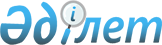 О внесении изменений и дополнений в постановление Правительства Республики Казахстан от 29 августа 2001 года N 1127Постановление Правительства Республики Казахстан от 11 сентября 2007 года N 793



      Правительство Республики Казахстан 

ПОСТАНОВЛЯЕТ:





      1. Внести в 
 постановление 
 Правительства Республики Казахстан от 29 августа 2001 года N 1127 "Об утверждении Правил премирования, оказания материальной помощи и установления надбавок к должностным окладам работников органов Республики Казахстан за счет средств государственного бюджета, предусмотренных на содержание соответствующего органа по плану финансирования бюджетной программы (подпрограммы)" следующие изменения и дополнения:



      в заголовке и в пункте 1 слова ", предусмотренных на содержание соответствующего органа по плану финансирования бюджетной программы (подпрограммы)" исключить;



      в преамбуле после слов "Национального Банка Республики Казахстан" дополнить словами "и подпунктом 4) пункта 5 
 Указа 
 Президента Республики Казахстан от 29 марта 2007 года N 304 "О некоторых мерах по дальнейшему проведению административной реформы";



      в Правилах премирования оказания материальной помощи и установления надбавок к должностным окладам работников органов Республики Казахстан за счет средств государственного бюджета, предусмотренных на содержание соответствующего органа по плану финансирования бюджетной программы (подпрограммы), утвержденных указанным постановлением:



      в заголовке слова ", предусмотренных на содержание соответствующего органа по плану финансирования бюджетной программы (подпрограммы)" исключить;



      в пункте 1:



      слово "Указом" заменить словом "Указами":



      после слов "Национального Банка Республики Казахстан" дополнить словами "и от 29 марта 2007 года 
 N 304 
 "О некоторых мерах по дальнейшему проведению административной реформы";



      пункт 1-1 дополнить абзацем следующего содержания:



      "Надбавки к должностным окладам работников органов Республики Казахстан осуществляются также в случае принятия решения о сокращении штатной численности работников государственного органа и его территориальных подразделений за счет средств предусмотренных на обеспечение деятельности государственного органа и высвободившихся в результате сокращения штатной численности в полном объеме.";



      пункт 1-2 изложить в следующей редакции:



      "1-2. Установить, что премирование, оказание материальной помощи и установление надбавок к должностным окладам работников государственных органов производится по решению:



      1) руководителя государственного органа - администратора республиканской бюджетной программы (подпрограммы) либо лица, его замещающего (в случае если в данном государственном органе не введена должность ответственного секретаря и не определено должностное лицо, на которое в установленном порядке возложены полномочия ответственного



секретаря);



      2) ответственного секретаря, согласованному с руководителем центрального исполнительного органа;



      3) должностного лица определенного Президентом Республики на выполнение полномочий ответственного секретаря.";



      в пункте 2 слова "Руководители органов Республики Казахстан" заменить словами "Лица, перечисленные в пункте 1-2 настоящих Правил";



      в абзаце первом пункта 5:



      в подпункте 1) слова "временно отсутствующего работника" заменить словами "сокращенных и/или временно отсутствующих работников";



      подпункт 3) изложить в следующей редакции:



      "3) применение государственного языка при непосредственном выполнении функциональных обязанностей.";



      в пункте 9 слова "руководителя органа" заменить словами "лиц, перечисленных в пункте 1-2 настоящих Правил";



      в пункте 11 слова "руководителем органа" заменить словами "лицами, перечисленными в пункте 1-2 настоящих Правил";



      дополнить пунктом 13-1 следующего содержания:



      "13-1. Установление надбавок также осуществляется в случае принятия



решения о сокращении штатной численности работников государственного



органа и его территориальных подразделений в полном объеме за счет средств,



предусмотренных на обеспечение деятельности государственного органа и высвободившихся в результате сокращения штатной численности.".




      2. Настоящее постановление вводится в действие со дня подписания, за исключением полномочий ответственного секретаря, которые вводятся в действие со дня назначения на должности ответственных секретарей соответствующих центральных исполнительных органов Республики Казахстан.


      


Премьер-Министр




      Республики Казахстан


					© 2012. РГП на ПХВ «Институт законодательства и правовой информации Республики Казахстан» Министерства юстиции Республики Казахстан
				